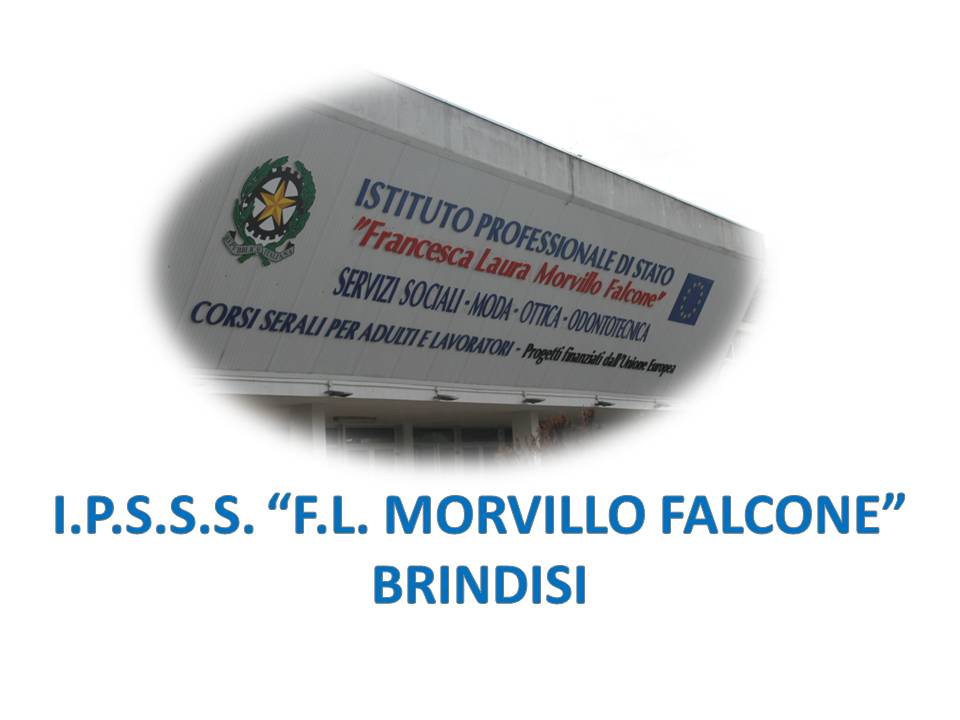 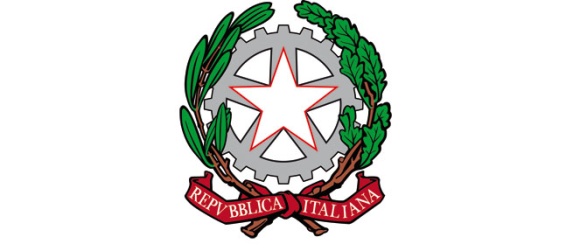 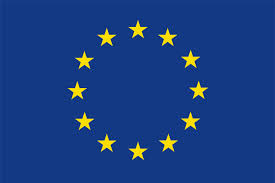 ISTITUTO PROFESSIONALE DI STATO PER I SERVIZI SOCIALI“Francesca Laura MORVILLO FALCONE”Via Galanti, 1 - Tel. 0831/513991brrf010008@istruzione.it – brrf010008@pec.istruzione.it  www.morvillofalconebrindisi.edu.it72100   B R I N D I S IMATERIA: Scienze umane e sociali (ore settimanali: 4).CLASSE: 2ASS San Vito dei NormanniANNO SCOLASTICO: 2021/2022DOCENTE: Barbara De CanaleLibro di testo:L. D’Isa, F. Foschini, F. D’Isa, Persona, società, cultura, Hoepli, MilanoArgomenti:La percezioneLa sensazione e la percezioneLe leggi dell’organizzazione percettivaL illusioni ottico-geometricheLe costanze percettiveLa percezione della profonditàLo sviluppo percettivo nel primo anno di vitaLo sviluppo percettivo nella seconda infanziaLo sviluppo percettivo nella terza infanziaL’apprendimentoIl condizionamento classicoIl condizionamento operanteL’apprendimento per osservazioneL’apprendimento cognitivoL’apprendimento per insightLa memoriaChe cosa intendiamo per memoria?La memoria sensorialeLa memoria a breve termineLa memoria a lungo termineL’oblioL’intelligenzaChe cosa si intende per intelligenzaIl modello di GuilfordIl modello di GardnerLo sviluppo dell’intelligenza secondo PiagetGli stadi dello sviluppo cognitivoLe emozioniChe cosa sono le emozioniI sentimenti e le passioniIl ruolo delle emozioniLa comparsa e lo sviluppo delle emozioni nel primo anno di vitaLa comparsa e lo sviluppo delle emozioni complesseLa famigliaLa famiglia come primo elemento socialeLe funzioni della famigliaGli stili educativi della famigliaL’attuale struttura delle famiglie in ItaliaLe tipologie familiariIl ciclo vitale familiareLa famiglia multiproblematicaLa famiglia e i servizi								             La docente							                    Barbara De Canale			